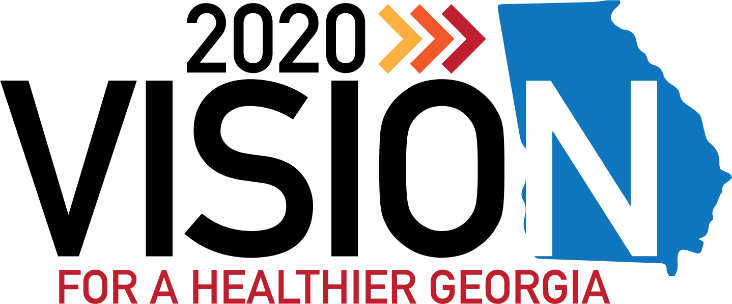 Abstract Submission FormPlease return to abstracts@gapha.org by December 6 at 5:00PMfirm deadline - no extensionPart 1ABSTRACT AND LEARNING OBJECTIVESRefer to Instructions for details on each element of the submission.ABSTRACT AND LEARNING OBJECTIVESRefer to Instructions for details on each element of the submission.ABSTRACT AND LEARNING OBJECTIVESRefer to Instructions for details on each element of the submission.Title of Session:Learning Method:(check only one) Poster  Student Poster (primary author and presenter must be currently enrolled student) Section Speaker (60 min including 10 min Q&A) Keynote Speaker (60 min including 10 min Q&A) Live Workshop (30 min including 5 min Q&A, limit 1 presenter) Live Workshop (60 min including 10 min Q&A, limit 2 presenters)      Live Panel Workshop (60 min)Abstract: (300 words or less)BACKGROUND:      METHODS:      RESULTS OR ANTICIPATED RESULTS:      CONCLUSIONS:      KEY WORDS (UP TO 7):      Learning Objective: At the end of this presentation, learners will be able to       .Gap(s) to be Addressed:My presentation will increase public health practitioners’       (knowledge of or performance in) the following competency area(s),      .Section Interest:(select ALL that apply) Academic Accreditation Administration Behavioral Health Boards of Health Environmental Health Epidemiology Health Education & Promotion Health Info & Info Technology Laboratory Maternal & Child Health Medical/Dental Nursing Nutrition Primary Health Care  Safety & Health Preparedness